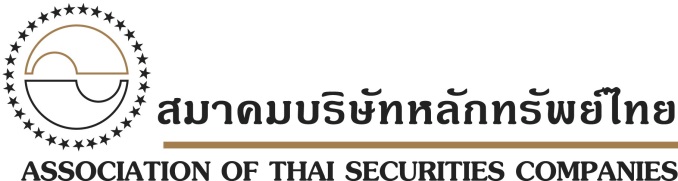 ประกาศสมาคมบริษัทหลักทรัพย์ไทยที่ กส. 1/2557เรื่อง  การปฏิบัติงานของสมาชิกในการแต่งตั้งผู้แนะนำลูกค้า---------------------------------------------------------โดยที่เห็นสมควรให้มีการเพิ่มเติมหลักเกณฑ์เกี่ยวกับการปฏิบัติงานของสมาชิกในการแต่งตั้งผู้แนะนำลูกค้า เพื่อเป็นการกำหนดมาตรฐานการปฏิบัติงานของสมาชิกในการแต่งตั้งตัวแทนที่เป็นธนาคารพาณิชย์ บริษัทประกันภัย บริษัทประกันชีวิต บริษัทหลักทรัพย์จัดการกองทุน บริษัทตัวแทนสัญญาซื้อขายล่วงหน้า พนักงานสมาชิกที่ไม่ใช่ผู้แนะนำการลงทุน รวมทั้งบุคคลธรรมดาและนิติบุคคลทั่วไปซึ่งขึ้นทะเบียนเป็นผู้แนะนำลูกค้าของสมาคม (Introducing Broker Agent) เพื่อแนะนำลูกค้าหรือแนะนำรายชื่อลูกค้าให้แก่สมาชิกเพื่อเปิดบัญชีซื้อขายหลักทรัพย์ หรือทำหน้าที่ติดต่อชักชวนให้ลูกค้ามาเปิดบัญชีเพื่อซื้อขายหลักทรัพย์กับสมาชิก โดยได้รับค่าตอบแทนสำหรับการแนะนำลูกค้า ให้เป็นไปอย่างเหมาะสมและมีระบบควบคุมภายในที่ดี อ้างถึงหนังสือเวียน ที่ กลต.ธ.(ว) 5/2544 เรื่อง การตั้งตัวแทนหรือนายหน้าของบริษัทหลักทรัพย์ และ หนังสือเวียนที่ ธ.(ว) 1/2546 เรื่อง การอนุญาตให้ธนาคารพาณิชย์ทำหน้าที่แนะนำลูกค้าให้กับบริษัทหลักทรัพย์  สมาคมบริษัทหลักทรัพย์ไทย โดยความเห็นชอบของคณะกรรมการสมาคมจึงเห็นควรกำหนดเกณฑ์ในการปฏิบัติงานของสมาชิกในการแต่งตั้งผู้แนะนำลูกค้า เพื่อให้สมาชิกสมาคมถือปฏิบัติดังนี้ข้อ 1 ให้ยกเลิกประกาศสมาคมบริษัทหลักทรัพย์ไทย เรื่อง การขึ้นทะเบียน นิติบุคคล และบุคคลทั่วไปเพื่อทำหน้าที่แนะนำลูกค้าให้กับบริษัทหลักทรัพย์ ลงวันที่ 1 มีนาคม พ.ศ. 2556ข้อ 2 ในประกาศนี้“สำนักงาน ก.ล.ต.” หมายความว่า สำนักงานคณะกรรมการกำกับหลักทรัพย์และตลาดหลักทรัพย์“ตลาดหลักทรัพย์”  หมายความว่า ตลาดหลักทรัพย์แห่งประเทศไทย“สมาคม”  หมายความว่า สมาคมบริษัทหลักทรัพย์ไทย“สมาชิก” หมายความว่า บริษัทหลักทรัพย์ที่เป็นสมาชิกสมาคมบริษัทหลักทรัพย์ไทย“ผู้แนะนำลูกค้า” หมายความว่า ธนาคารพาณิชย์ บริษัทประกันภัย บริษัทประกันชีวิต บริษัทหลักทรัพย์จัดการกองทุน บริษัทตัวแทนสัญญาซื้อขายล่วงหน้า  พนักงานสมาชิกที่ไม่ใช่ผู้แนะนำการลงทุน รวมทั้งบุคคลธรรมดาและนิติบุคคลทั่วไปซึ่งขึ้นทะเบียนเป็นผู้แนะนำลูกค้า (Introducing Broker Agent) ตามหลักเกณฑ์ที่สมาคมกำหนด า เพื่อแนะนำลูกค้าหรือแนะนำรายชื่อลูกค้าให้แก่สมาชิกเพื่อเปิดบัญชีซื้อขายหลักทรัพย์ หรือทำหน้าที่ติดต่อชักชวนให้ลูกค้ามาเปิดบัญชีเพื่อ   ซื้อขายหลักทรัพย์กับสมาชิก โดยได้รับค่าตอบแทนสำหรับการแนะนำลูกค้า “ลูกค้า”  หมายความว่า บุคคลทั่วไป (Individual Investor) และนิติบุคคล โดยไม่รวมถึงลูกค้าสถาบันตามนิยามสำนักงาน ก.ล.ต.“หลักทรัพย์” หมายความว่า หลักทรัพย์ที่ซื้อขายในตลาดหลักทรัพย์ หรือตลาดหลักทรัพย์เอ็มเอไอ หรือสัญญาซื้อขายล่วงหน้าที่ซื้อขายในตลาดสัญญาซื้อขายล่วงหน้าข้อ 3 สมาชิกต้องดำเนินการและควบคุมให้พนักงานปฏิบัติงานให้เป็นไปตามประกาศนี้ กรณีที่สมาชิกแต่งตั้งบุคคลใดเป็นตัวแทนเพื่อทำหน้าที่ดังต่อไปนี้แนะนำลูกค้าหรือแนะนำรายชื่อลูกค้าให้แก่สมาชิกเพื่อเปิดบัญชีซื้อขายหลักทรัพย์ ติดต่อชักชวนให้ลูกค้ามาเปิดบัญชีเพื่อซื้อขายหลักทรัพย์ข้อ 4 สมาชิกต้องแต่งตั้งตัวแทนเพื่อทำหน้าที่ตาม ข้อ 3 เฉพาะบุคคลหรือนิติบุคคลตามนิยามของผู้แนะนำลูกค้าตามประกาศนี้เท่านั้น โดยสมาชิกต้องจำกัดขอบเขตการปฏิบัติหน้าที่ของผู้แนะนำลูกค้าไว้ ดังนี้แนะนำรายชื่อลูกค้าให้แก่สมาชิกเพื่อเปิดบัญชีซื้อขายหลักทรัพย์หรือทำหน้าที่ติดต่อชักชวนให้ลูกค้ามาเปิดบัญชีเพื่อซื้อขายหลักทรัพย์กับสมาชิกเผยแพร่ข้อมูลเกี่ยวกับสมาชิก ไม่ว่ากระทำโดยตรงหรือผ่านสื่อใดๆก็ตาม โดยข้อมูลเกี่ยวกับสมาชิกดังกล่าวอาจเป็นข้อมูลที่เกี่ยวกับรูปแบบการให้บริการและอัตราค่าธรรมเนียม วิธีการให้บริการ สถานที่ติดต่อ บุคคลที่สามารถติดต่อได้ รวมทั้งอาจมีการให้ความเห็นเกี่ยวกับสมาชิก ซึ่งข้อมูลข้างต้นนี้อาจจัดทำโดยสมาชิกหรือบุคคลดังกล่าวก็ได้ แจกและรวบรวมเอกสารคำขอเปิดบัญชีซื้อขายหลักทรัพย์ของสมาชิกตรวจสอบความถูกต้องครบถ้วนของเอกสารหลักฐานประกอบการเปิดบัญชีประเมินข้อมูลของลูกค้าเบื้องต้นให้เป็นไปตามกลุ่มลูกค้าเป้าหมายที่สมาชิกกำหนดข้อ 5 สมาชิกต้องกำกับดูแลให้ข้อมูลเกี่ยวกับสมาชิกตามข้อ 4 (2) ที่ผู้แนะนำลูกค้าซึ่งแต่งตั้งเป็นตัวแทนตาม ข้อ 3 ทำหน้าที่เผยแพร่ ไม่ว่าจะกระทำโดยตรงหรือผ่านสื่อใดๆก็ตาม ให้มีความถูกต้อง ตรงต่อความเป็นจริง และไม่ทำให้ลูกค้าเข้าใจผิดในฐานะ การดำเนินงาน หรือการให้บริการของสมาชิกข้อ 6 ห้ามสมาชิกอนุญาตให้พนักงานของสมาชิกที่ปฏิบัติหน้าที่เป็นผู้อนุมัติการเปิดบัญชีซื้อขายหลักทรัพย์ ผู้ให้คำแนะนำในการซื้อขายหลักทรัพย์ หรือผู้รับคำสั่งซื้อขายหลักทรัพย์จากลูกค้า รวมทั้งผู้รับทรัพย์สิน จัดการหรือเก็บรักษาทรัพย์สินของลูกค้าเป็นผู้แนะนำลูกค้า	ข้อ 7 สมาชิกต้องยกเลิกการแต่งตั้งผู้แนะนำลูกค้าและแจ้งสมาคมทราบโดยไม่ชักช้า หากพบว่าผู้แนะนำลูกค้ากระทำการดังต่อไปนี้(1)	เบียดบังหรือแสวงหาผลประโยชน์โดยมิชอบจากการปฏิบัติงาน(2)	จ่ายเงินหรือทรัพย์สิน หรือประโยชน์อื่นให้แก่ลูกค้าอันเนื่องมาจากการลงทุน ซึ่งมิได้เป็นไปตามการให้บริการโดยปกติ(3)	กระทำการหรืองดเว้นกระทำการอื่นใดในลักษณะที่อาจเป็นเหตุให้เกิดความเสียหายร้ายแรงแก่ลูกค้า และสมาชิกที่ตนเองผูกพันตามข้อตกลง(4) 	เรียกร้องผลประโยชน์ใดๆจากลูกค้าไม่ว่ากรณีใดๆ(5) 	เรียกเก็บหรือรับค่าธรรมเนียมหรือค่าตอบแทนจากลูกค้า(6) 	ให้ข้อมูลอันเป็นเท็จเกี่ยวกับสิทธิ หน้าที่ และภาระผูกพันของผู้แนะนำลูกค้าต่อลูกค้าหรือสมาชิก(7) 	ทำสัญญาหรือหนังสือใดๆ กับลูกค้า(8) 	รับรองผลตอบแทนจากการลงทุนกับลูกค้า(9) 	รับประกันความเสียหาย หรือผลขาดทุนที่เกิดจากการลงทุนของลูกค้า(10)	แนะนำลูกค้าเมื่อสิ้นสุดอายุการขึ้นทะเบียน(11)	กระทำการใดๆให้เป็นที่เสื่อมเสียหรืออาจเสื่อมเสียหรือเห็นได้ว่าจะเป็นทางนำไปสู่ความเสื่อมเสียแก่สมาคม(12) 	กระทำการหรือให้การสนับสนุนช่วยเหลือในการกระทำทุจริต ยักยอก หรือฉ้อโกง ทรัพย์สินของลูกค้า(13) 	ปกปิดข้อมูลหรือยื่นเอกสารอันเป็นเท็จต่อสมาชิกเพื่อช่วยเหลือลูกค้า เช่น ปกปิด ตกแต่งข้อมูล เพื่อเปิดบัญชีหรือเพื่อให้ได้รับอนุมัติวงเงินเพิ่มข้อ 8 กรณีสมาชิกจ่ายค่าตอบแทนให้แก่ผู้แนะนำลูกค้า สมาชิกต้องจ่ายค่าตอบแทนให้กับผู้แนะนำลูกค้าตามหลักเกณฑ์ที่สมาคมกำหนดข้อ 9 สมาชิกต้องจัดทำสัญญาแต่งตั้งผู้แนะนำลูกค้า โดยกำหนดให้ผู้แนะนำลูกค้ายินยอมปฏิบัติตามกฎระเบียบของสมาคม ตลาดหลักทรัพย์ สำนักงานคณะกรรมการกำกับหลักทรัพย์และตลาดหลักทรัพย์ ทั้งที่มีผลบังคับใช้ในปัจจุบันและที่อาจมีการแก้ไข เปลี่ยนแปลงหรือเพิ่มเติมขึ้นในอนาคต และต้องมีสาระสำคัญอย่างน้อยดังนี้สิทธิและหน้าที่ของสมาชิกและผู้แนะนำลูกค้ารายละเอียดของค่าตอบแทนในการแนะนำลูกค้าข้อห้ามหรือข้อจำกัดในการแนะนำลูกค้าของผู้แนะนำลูกค้าสาระสำคัญอื่นๆตามที่สมาคมกำหนดข้อ 10 สมาชิกต้องจัดทำและส่งรายงานเกี่ยวกับผู้แนะนำลูกค้าให้สมาคมตามแบบและภายในระยะเวลาที่สมาคมกำหนดข้อ 11 สมาคมขอสงวนสิทธิความรับผิดชอบในบรรดาความสูญเสียหรือเสียหายใดๆ ซึ่งอาจเกิดขึ้นอันเป็นผลจากการสั่งการหรือการดำเนินงานของสมาคมที่เกี่ยวกับประกาศฉบับนี้หรือกฎเกณฑ์ใดๆที่เกี่ยวข้อง ทั้งที่มีผลบังคับใช้ในปัจจุบันและที่อาจมีการแก้ไข เปลี่ยนแปลงหรือเพิ่มเติมขึ้นในอนาคตข้อ 12 ในกรณีที่มีข้อสงสัยหรือปัญหาเกี่ยวกับการปฏิบัติงานตามประกาศฉบับนี้หรือกฎเกณฑ์ใดๆที่เกี่ยวข้องให้เลขาธิการสมาคมเป็นผู้วินิจฉัยชี้ขาดประกาศนี้มีผลบังคับตั้งแต่วันที่ 1 มีนาคม 2557 เป็นต้นไป	ประกาศ ณ วันที่ 28 กุมภาพันธ์ 2557	(นางภัทธีรา  ดิลกรุ่งธีระภพ)	นายกสมาคม